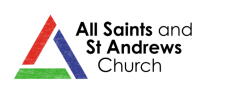 The completed application form must be received by Wednesday 1st May 2024. Email to office@huntingtonparish.org.uk or by post to: Parish Office, St Andrew’s Church, Huntington Road, York YO32 9PX.Data Protection StatementAll of the information collected in this form is necessary and relevant to the performance of the job applied for. We will use the information provided by you on this form and by the referees you have noted for recruitment purposes only. All Saints and St Andrews will treat all personal information with the utmost confidentiality and in line with current data protection legislation. Should you be successful in your application, the information provided, and further information which will be gathered at the relevant time, will be subsequently used for the administration of your employment and in relation to any legal challenge which may be made regarding our recruitment practices.Please note that information provided on the application form will be viewed by the recruiting team and interview panel.YOUTH AND CHILDREN’S LEADERALL SAINTS AND ST ANDREWS CHURCH, YORKAPPLICATION FORM1.Personal InformationPersonal InformationPersonal InformationPersonal InformationPersonal Information1.Title: Forename: Forename: Surname: Surname: 1.Known as: Known as: Known as: Known as: Known as: 1.Any previous names by which you have been known: Any previous names by which you have been known: Any previous names by which you have been known: Any previous names by which you have been known: Any previous names by which you have been known: 1.Date of birth: Date of birth: Date of birth: Date of birth: Date of birth: 1.Home address: Postcode:Home address: Postcode:Home address: Postcode:Home address: Postcode:Home address: Postcode:1.Daytime Tel No: Daytime Tel No: Mobile Tel No: Mobile Tel No: Evening Tel No: 1.Email: Email: Email: Email: Email: 2.Education, training, qualificationsPlease give details and dates of your education and any training and qualifications which you believe equip you to work with children and young people.2.3.Employment / volunteer workPlease tell us when and where you have had experience of working with children and young people, in whatever capacity.3.4.Church involvementPlease tell us which church you currently attend (and any you have previously attended), and ways in which you are or have been involved in each of them.4.5.About this job application Why are you applying for this post? What skills and qualities would you bring to the role? What skills or experience do you hope to learn from this role.5.6.If appointed, when would you be free to join the staff team?6.7.HealthDo you have any disability or health issues that we need to be aware of so we can provide you with support in your application or employment?7.8.ReferencesPlease provide us with the contact details of two people who are willing to be referees. One should be your current church leader (or employer if not working for a church). They must be over 18 and not be family members or relatives.ReferencesPlease provide us with the contact details of two people who are willing to be referees. One should be your current church leader (or employer if not working for a church). They must be over 18 and not be family members or relatives.8.Referee 1Referee 18.Name:Tel No:8.Address:Postcode:Email:8.In what capacity do you know this person?In what capacity do you know this person?8.Referee 2Referee 28.Name:Tel No:8.Address:Postcode:Email:8.In what capacity do you know this person?In what capacity do you know this person?9.DeclarationDeclaration9.I confirm that to the best of my knowledge the information I have given here is correct and that I have not given false information which, when uncovered, could lead to the termination of my role.I understand that any offer of employment is subject to a satisfactory interview, references, and a clear Enhanced DBS check.I confirm that I am a committed Christian (Equality Act 2010) and have a valid ‘Right to Work’ permit for the UK (Immigration, Asylum and Nationality Act, 2006).   I confirm that to the best of my knowledge the information I have given here is correct and that I have not given false information which, when uncovered, could lead to the termination of my role.I understand that any offer of employment is subject to a satisfactory interview, references, and a clear Enhanced DBS check.I confirm that I am a committed Christian (Equality Act 2010) and have a valid ‘Right to Work’ permit for the UK (Immigration, Asylum and Nationality Act, 2006).   9.Signed: Print Name:9.Signed: Date: